КОНКУРСНА ДОКУМЕНТАЦИЈАЈАВНА НАБАВКА РАДОВА – ИНВЕСТИЦИОНО ОДРЖАВАЊЕ ДОМА КУЛТУРЕ У МЕСНОЈ ЗАЈЕДНИЦИ  ТРСКА ЈНМВ бр:404- 01/2016 Април2016. ГодинеКонкурсна документација за јавну набавку мале вредности ЈН бр. 404-01/2016На основу члана 39. и 61. Закона о јавним набавкама („Сл.гласник РС“ бр. 124/2012, 14/2015 и 68/2015, у даљем тексту Закон), члана 6. Правилника о обавезним елементима конкурсне документације у поступцима јавних набавки и начину доказивања испуњености услова („Сл.гласник РС“ бр. 29/2013 и 104/2013), Одлуке о покретању поступка јавне набавке бр:404-01/2016  и Решења о образовању комисије за јавну набавку бр:404-01/2016, припремљена је:КОНКУРСНА ДОКУМЕНТАЦИЈАза јавну набавку мале вредности – Инвестиционо одржавање Дома Културе у Месној Заједници Трска (радови грађевинске столарије )  ЈН бр. 404-01/2016Конкурсна документација садржи:	Назив поглавља	СтранаI ОПШТИ ПОДАЦИ О НАБАВЦИНАЗИВ, АДРЕСА И ИНТЕРНЕТ СТРАНИЦА НАРУЧИОЦА: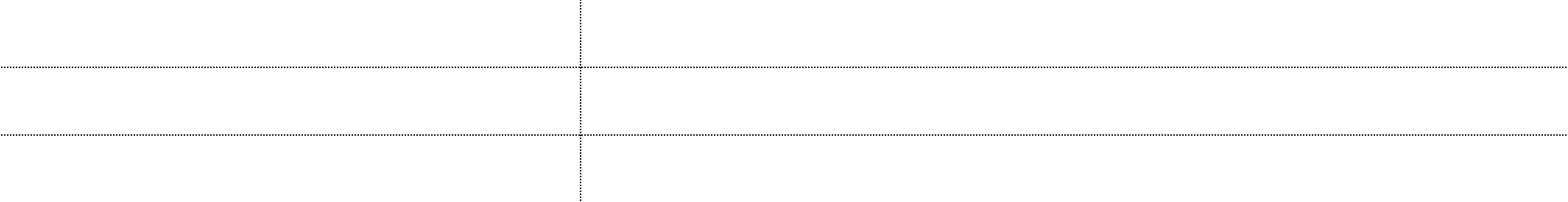 Наручилац:	Месна заједница   Трска Адреса:	Трска , 34210 Рача Интернет страница:	www.raca.rsВРСТА ПОСТУПКА ЈАВНЕ НАБАВКЕ:Предметна јавна набавка се спроводи у поступку јавне набавке мале вредности у складу са Законом и подзаконским актима којима се уређују јавне набавкеПОДАЦИ О ВРСТИ ПРЕДМЕТА ЈАВНЕ НАБАВКЕ:Предмет  јавне  набавке број ЈН:404-01/2016 су  радови–на Инвестиционом одржавању Дома Културе у Месној заједници Трска радови грађевинске столарије)КОНТАКТ: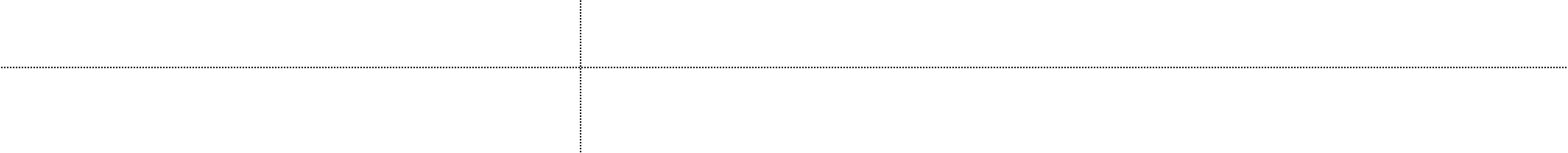 Контакт:	Душица МиљојковићТелефон: e-mail:069/8084014КОМИСИЈА: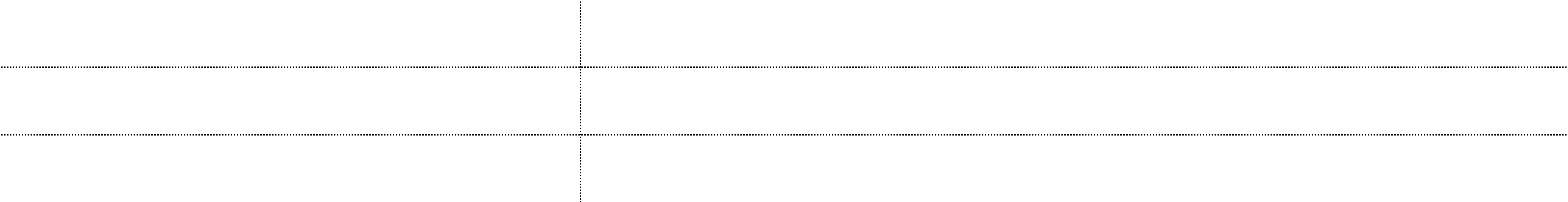 Душица Миљојковић, предСветлана Јозић, члан Томислав Николић, члан 	II ПОДАЦИ О ПРЕДМЕТУ ЈАВНЕ НАБАВКЕ:ОПИС  ПРЕДМЕТА  ЈАВНЕ  НАБАВКЕ,  НАЗИВ  И  ОЗНАКА  ИЗ  ОПШТЕГ  РЕЧНИКА НАБАВКЕ: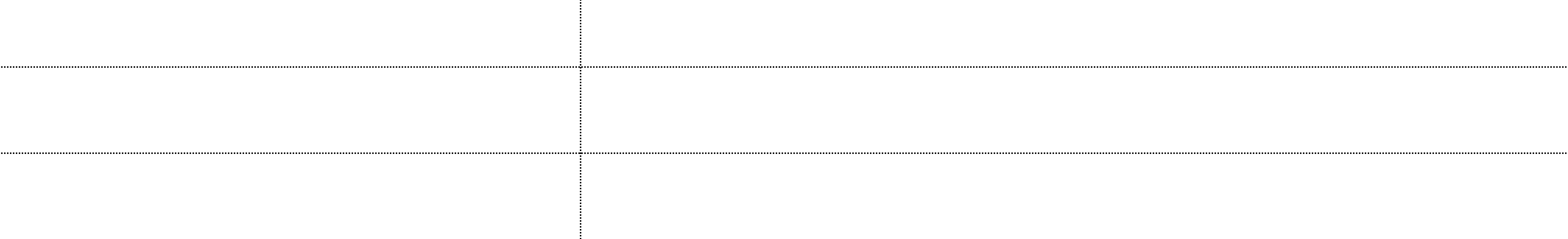 Опис предмета:	Инвестиционо одржавање Дома Културе у МЗ Трска Назив из општег речника	Реконструкција  зграде набавки:	Ознака из општег речника	45454000набавки:III ВРСТА, ТЕХНИЧКЕ    КАРАКТЕРИСТИКЕ(СПЕЦИФИКАЦИЈА), КВАЛИТЕТ, КОЛИЧИНА И ОПИС УСЛУГА, НАЧИН СПРОВОЂЕЊА КОНТРОЛЕ И ОБЕЗБЕЂИВАЊА ГАРАНЦИЈЕ КВАЛИТЕТА, РОК ИЗВРШЕЊА, ЕВЕНТУАЛНЕ ДОДАТНЕ РАДОВЕ / УСЛУГЕ:Predmer i predračun radova na investicionom održavanju Doma Kulture u Mesnoj zajednici Trska (radovi građevinske stolarije)IV УСЛОВИ ЗА УЧЕШЋЕ У ПОСТУПКУ ЈАВНЕ НАБАВКЕ ИЗ ЧЛАНА 75. И 76. ЗАКОНА И УПУТСТВО КАКО СЕ ДОКАЗУЈЕ ИСПУЊЕНОСТ ТИХ УСЛОВАУСЛОВИ ЗА УЧЕШЋЕ У ПОСТУПКУ ЈАВНЕ НАБАВКЕ ИЗ ЧЛ.75. И 76. ЗАКОНАОБАВЕЗНИ УСЛОВИ ЗА УЧЕШЋЕ У ПОСТУПКУ ЈАВНЕ НАБАВКЕ:Право на учешће у поступку предметне јавне набавке има понуђач који испуњава обавезнеуслове за учешће у поступку јавне набавке дефинисане чланом 75. Закона, и то:да је регистрован код надлежног органа, односно уписан у одговарајући регистар (чл. 75. ст. 1. тач. 1. Закона);да он и његов законски заступник није осуђиван за неко од кривичних дела као члан организоване криминалне групе, да није осуђиван за кривична дела против привреде, кривична дела против животне средине, кривично дело примања или давања мита, кривично дело преваре (чл. 75. ст. 1. тач. 2. Закона);да је измирио доспеле порезе, доприносе и друге јавне дажбине у складу са прописима Републике Србије или стране државе када има седиште на њеној територији (чл. 75. ст. 1. тач. 4. Закона);Понуђач је дужан да при састављању понуде изричито наведе да је поштовао обавезе које произилазе из важећих прописа о заштити на раду, запошљавању и условима рада, заштити животне средине и да немају забрану обављања делатности која је на снази у време подношења понуде (чл. 75. ст. 2. Закона);ДОДАТНИ УСЛОВИ ЗА УЧЕШЋЕ У ПОСТУПКУ ЈАВНЕ НАБАВКЕ:Да поседује кадровски капацитет (односи се на број стручних лица и радне снаге која ће бити ангажована на реализацији предметне јавне набавке, минимум дат у табели у прилогу)Минимални број запослених по кадровској структуриУСЛОВИ КОЈЕ МОРА ДА ИСПУНИ ПОДИЗВОЂАЧ:Уколико понуђач подноси понуду са подизвођачем, у складу са чланом 80. Закона, подизвођачмора да испуњава обавезне услове из члана 75. став 1. до 4.УСЛОВИ КОЈЕ МОРА ДА ИСПУНИ СВАКИ ОД ПОНУЂАЧА ИЗ ГРУПЕ ПОНУЂАЧА:Уколико понуду подноси група понуђача, сваки понуђач из групе понуђача, мора да испуниобавезне услове из члана 75. став 1. до 4., а додатне услове испуњавају заједно.УПУТСТВО КАКО СЕ ДОКАЗУЈЕ ИСПУЊЕНОСТ УСЛОВА ИЗ ЧЛАНА 75. И 76. ЗАКОНА:Испуњеност обавезних услова за учешће у поступку предметне јавне набавке, у складу са чл. 77. став 4. Закона, понуђач доказује достављањем Изјаве (Образац изјаве понуђача, дат је у поглављу IV одељак 3.), којом под пуном материјалном и кривичном одговорношћу потврђује да испуњава услове за учешће у поступку јавне набавке из чл. 75. Закона, дефинисане овом конкурсном документацијом.Изјава мора да буде потписана од стране овлашћеног лица понуђача и оверена печатом. УколикоИзјаву потписује лице које није уписано у регистар као лице овлашћено за заступање, потребно је уз понуду доставити овлашћење за потписивање.Испуњеност додатних услова за учешће у поступку предметне јавне набавке, понуђач доказује достављањем следећих доказа:Понуђач мора доставити Списак анагажованих лица у слободној форми понуђача.Понуђач мора да има ангажована минимум следећа лица:1 лице са, са важећом лиценцом одговорног извођача радова, са личном лиценцом 400- 410 Доказ: Приложити:Копију личне лиценце 400- 410 коју издаје Инжењерска комора Србије са потврдом о важењу исте иКопију М-А обрасца или фотокопије Уговора о раду, или Уговора о делу као доказ да је горе наведени извршилац запослен код понуђача, или Уговора из којих се јасно може видети да ће лице чија је лиценца приложена бити ангажован код понуђача за извођење предметних радова.1. лице – грађевинске струке, средња стручна спрема Доказ: Приложити:Копију М-А обрасца или фотокопије Уговора о раду, или Уговора о делу као доказ да је горе наведени извршилац запослен код понуђача, или Уговора из којих се јасно може видети да ће лице бити ангажовано код понуђача за извођење предметних радова.2.лица - КВ или НКВ радник  Доказ: Приложити:Копију М-А обрасца или фотокопије Уговора о раду, или Уговора о делу као доказ да је горе наведени извршилац запослен код понуђача, илиУговора из којих се јасно може видети да ће лице бити ангажовано код понуђача за извођење предметних радова.Уколико понуду подноси група понуђача, Изјава мора бити потписана од стране овлашћеног лица сваког понуђача из групе понуђача и оверена печатом.Уколико понуђач подноси понуду са подизвођачем, понуђач је дужан да достави Изјаву подизвођача (Образац изјаве подизвођача, дат је у поглављу IV одељак 3.), потписану од стране овлашћеног лица подизвођача и оверену печатом.Уколико понуђач наступа самостално дужан је да поднесе све доказе о испуњености обавезних и додатних услова за учешће.Уколико понуђач наступа са подизвођачем дужан је да поднесе за подизвођача  све доказе о испуњености обавезних услова за учешће од тачке 1. до 4.,  Подизвођачи  нису  дужни да испуњавају додатне услове.Уколико група понуђача подноси заједничку понуду, сваки од понуђача, из групе понуђача, мора да поднесе доказе о испуњавању обавезних услова за учешће од тачке 1. до 4., а додатне услове испуњавају заједно.Понуђачи који су регистровани у регистру који води Агенција за привредне регистре не морају да доставе доказ из чл. 75. ст. 1. тач. 1) Извод из регистра Агенције за привредне регистре, који је јавно доступан на интернет страници Агенције за привредне регистре.Понуђач који је уписан у Регистар понуђача који води Агенција за привредне регистре није дужан да приликом подношења понуде доказује испуњеност обавезних услова из члана 75. став 1. тачка 1-4.Напомена: Наручилац може пре доношења одлуке о додели уговора да тражи од понуђача, чија је понуда оцењена као најповољнија, да достави на увид оригинал или оверену копију свих или појединих доказа о испуњености услова.Ако понуђач у остављеном примереном року, који не може бити краћи од 5 дана, не достави на увид оригинал или оверену копију тражених доказа, наручилац ће његову понуду одбити као неприхватљиву.Понуђач није дужан да доставља на увид доказе који су јавно доступни на интернет страницама надлежних органа.Наручилац неће одбити понуду као неприхватљиву, уколико не садржи доказ одређен конкурсном документацијом, ако понуђач наведе у понуди интернет страницу на којој су подаци који су тражени у оквиру услова јавно доступни.Уколико је доказ о испуњености услова електронски документ, понуђач доставља копију електронског документа у писаном облику, у складу са законом којим се уређује електронски документ, осим уколико подноси електронску понуду када се доказ доставља у изворном електронском облику.Ако се у држави у којој понуђач има седиште не издају тражени докази, понуђач може, уместо доказа, приложити своју писану изјаву, дату под кривичном и материјалном одговорношћу оверену пред судским или управним органом, јавним бележником или другим надлежним органом те државе.Ако понуђач има седиште у другој држави, наручилац може да провери да ли су документи којима понуђач доказује испуњеност тражених услова издати од стране надлежних органа те државе.Понуђач је дужан да без одлагања писмено обавести наручиоца о било којој промени у вези са испуњеношћу услова из поступка јавне набавке, која наступи до доношења одлуке, односно закључења уговора, односно током важења уговора о јавној набавци и да је документује на прописани начин.ОБРАЗАЦ ИЗЈАВЕ О ИСПУЊАВАЊУ УСЛОВА ИЗ ЧЛ. 75. ЗАКОНАИЗЈАВА ПОНУЂАЧАО ИСПУЊАВАЊУ УСЛОВА ИЗ ЧЛ. 75. ЗАКОНА У ПОСТУПКУ ЈАВНЕ НАБАВКЕ МАЛЕ ВРЕДНОСТИУ складу са чланом 77. став 4. Закона, под пуном материјалном и кривичном одговорношћу, као заступник понуђача, дајем следећуИ З Ј А В УПонуђач__________________________________________________________	[навести назив понуђача] у поступку јавне набавке – Инвестиционом одржавању Дома Културе у Месној заједници Трска радови грађевинске столарије) број ЈН :404-01/2016, испуњава све услове из чл. 75. и 76. Закона, односно услове дефинисане конкурсном документацијом за предметну јавну набавку,и то:Понуђач је регистрован код надлежног органа, односно уписан у одговарајући регистар;Понуђач и његов законски заступник нису осуђивани за неко од кривичних дела као члан организоване криминалне групе, да није осуђиван за кривична дела против привреде, кривична дела против животне средине, кривично дело примања или давања мита, кривично дело преваре;Понуђач је измирио доспеле порезе, доприносе и друге јавне дажбине у складу са прописима Републике Србије (или стране државе када има седиште на њеној територији);Понуђач је поштовао обавезе које произлазе из важећих прописа о заштити на раду, запошљавању и условима рада, заштити животне средине и да нема забрану обављања делатности која је на снази у време подношења понуде;Место: 	Понуђач:Датум: 	М.П.Напомена:  Уколико  понуду  подноси  група  понуђача,  Изјава  мора  бити  потписана  од  стране овлашћеног лица сваког понуђача из групе понуђача и оверена печатом.Наручилац задржава право да пре доношења Одлуке о додели уговора провери код понуђача поседовање тражене опреме.ИЗЈАВА ПОДИЗВОЂАЧАО ИСПУЊАВАЊУ УСЛОВА ИЗ ЧЛ. 75. ЗАКОНА У ПОСТУПКУ ЈАВНЕ НАБАВКЕ МАЛЕ ВРЕДНОСТИУ складу са чланом 77. став 4. Закона, под пуном материјалном и кривичном одговорношћу, као заступник подизвођача,дајем следећуИ З Ј А В УПодизвођач	___________________________________________________[навести	назив	подизвођача]	у поступку јавне набавке Инвестиционо одржавање Дома културе у Месној заједници Трска (радови грађевинске столарије)  број ЈН 404-01/2016, испуњава све услове из чл. 75. Закона, односно услове дефинисане конкурсном документацијом за предметну јавну набавку, и то:Подизвођач је регистрован код надлежног органа, односно уписан у одговарајући регистар;Подизвођач и његов законски заступник нису осуђивани за неко од кривичних дела као члан организоване криминалне групе, да није осуђиван за кривична дела против привреде, кривична дела против животне средине, кривично дело примања или давања мита, кривично дело преваре;Подизвођач је измирио доспеле порезе, доприносе и друге јавне дажбине у складу са прописима Републике Србије (или стране државе када има седиште на њеној територији).Место: 	Подизвођач:Датум: 	М.П.Напомена: Уколико понуђач подноси понуду са подизвођачем, Изјава мора бити потписана од стране овлашћеног лица подизвођача и оверена печатом.V УПУТСТВО ПОНУЂАЧИМА КАКО ДА САЧИНЕ ПОНУДУЈЕЗИК:Понуда и остала документација која се односи на понуду мора бити на српском језику.НАЧИН НА КОЈИ ПОНУДА МОРА ДА БУДЕ САЧИЊЕНА:Понуђач  понуду подноси  непосредно или  путем  поште  у затвореној коверти  или  кутији,затворену на начин да се приликом отварања понуда може са сигурношћу утврдити да се први пут отвара.На полеђини коверте или на кутији навести назив и адресу понуђача.У случају да понуду подноси група понуђача, на коверти је потребно назначити да се ради о групи понуђача и навести називе и адресу свих учесника у заједничкој понуди.Понуду доставити на адресу: Општина Рача, Карађорђева 48, 34210 Рача са назнаком:,,Понуда за јавну набавку радова – Инвестиционо одржавање Дома културе у Месној заједници Трска (радови грађевинске столарије)  ЈН бр:404-01/2016 - НЕ ОТВАРАТИ”.Понуда се сматра благовременом уколико је примљена од стране наручиоца до   	11.04.2016. године до 11 часова.Понуда се сматра потпуном ако понуђач поднесе:ДОКУМЕНТ	ИЗДАЈЕ И ОВЕРАВА	ОРИГИНАЛ/КОПИЈА-Понуђач мора доставити Списак анагажованих лица у слободној форми понуђача.-Копију личне лиценце 400- 410 коју издаје Инжењерска комора Србије са потврдом о важењу исте иКопију М-А обрасца или фотокопије Уговора о раду, или Уговора о делу као доказ да је горе наведени извршилац запослен код понуђача, или Уговора из којих се јасно може видети да ће лице чија је лиценца приложена бити ангажован код понуђача за извођење предметних радова.ПонуђачИнжењерска комора СрбијеОригиналкопијаЗа 1лице грађевинске струке, и 2НК/НКВ радника:Копију   М-Аобрасца или фотокопије Уговора о раду, или Уговора о делу као доказ да је горе наведени извршилац запослен код понуђача, или Уговора из којих се јасно може видети да ће лице бити ангажовано код понуђача за извођење предметних радова.Понуђачи су дужни да попуне све тражене обрасце, рубрике и  празна поља у тексту, да ставе свој потпис и печат на за то предвиђена места.ПОДНОШЕЊЕ ПОНУДЕ ПО ПАРТИЈАМА:Јавна набавка није обликована по партијама.ПОДНОШЕЊЕ ПОНУДА ПО ВАРИЈАНТАМА:Подношење понуда по варијантама није дозвољено.ИЗМЕНА, ДОПУНА И ОПОЗИВ ПОНУДЕ:У року за подношење понуде понуђач може да измени, допуни или опозове своју понуду наначин који је одређен за подношење понуде.Понуђач је дужан да јасно назначи који део понуде мења односно која документа накнадно доставља. Измену, допуну или опозив понуде треба доставити на адресу: Општина Рача Комисији за јавне набавке Карађорђева 48, 34210 Рача  са назнаком:„Измена понуде за јавну набавку радова – Инвестиционо одржавање Дома културе у Месној заједници Трска (радови грађевинске столарије), ЈН бр. 404-01/2016 - НЕ ОТВАРАТИ” или„Допуна понуде за јавну набавку радова – Инвестиционо одржавање Дома културе у Месној заједници Трска (радови грађевинске столарије) ЈН бр. 404-01/2016 - НЕ ОТВАРАТИ” или„Опозив понуде за јавну набавку радова – Инвестиционо одржавање Дома културе у Месној заједници Трска (радови грађевинске столарије) ЈН бр. 404-01/2016 - НЕ ОТВАРАТИ” или„Измена и допуна понуде за јавну набавку радова – Инвестиционо одржавање Дома културе у Месној заједници Трска (радови грађевинске столарије)ЈН бр.404-01/2016  - НЕ ОТВАРАТИ” .На полеђини коверте или на кутији навести назив и адресу понуђача. У случају да понуду подноси група понуђача, на коверти је потребно назначити да се ради о групи понуђача и навести називе и адресу свих учесника у заједничкој понуди.По истеку рока за подношење понуда понуђач не може да повуче нити да мења своју понуду.ОБАВЕШТЕЊЕ ДА ПОНУЂАЧ КОЈИ ЈЕ САМОСТАЛНО ПОДНЕО ПОНУДУ НЕ МОЖЕ ИСТОВРЕМЕНО ДА УЧЕСТВУЈЕ У ЗАЈЕДНИЧКОЈ ПОНУДИ ИЛИ КАО ПОДИЗВОЂАЧ:На основу члана 87. став 3. Закона о јавним набавкама понуђач може да поднесе само једнупонуду.Понуђач који је самостално поднео понуду не може истовремено да учествује у заједничкој понуди или као подизвођач, нити то лице може учествовати у више заједничких понуда.У Обрасцу понуде (поглавље VI), понуђач наводи на који начин подноси понуду, односно да ли подноси понуду самостално, или као заједничку понуду, или подноси понуду са подизвођачем.ПОНУДА СА ПОДИЗВОЂАЧЕМ:Понуђач у понуди наводи да ли ће извршење набавке делимично поверити подизвођачу инаводи назив и седиште подизвођача, тај подизвођач ће бити наведен у уговору.Понуђач је дужан да наведе у својој понуди, проценат укупне вредности набавке који ће поверити подизвођачу, а који не може бити већи од 50% као и део предмета набавке који ће извршити преко подизвођача.Понуђач је дужан да наручиоцу, на његов захтев, омогући приступ код подизвођача ради утврђивања испуњености услова.Понуђач у потпуности одговара наручиоцу за извршење обавезе из поступка јавне набавке, односно за извршење уговорних обавеза, без обзира на број подизвођача.Понуђач је дужан да за подизвођаче достави доказе о испуњености услова који су наведени у поглављу IV конкурсне документације, у складу са упутством како се доказује испуњеност условаАко је за извршење дела јавне набавке чија вредност не прелази 10% укупне вредности јавне набавке потребно испунити обавезан услов из члана 75. став 1. тачка 5) закона понуђач може доказати испуњеност тог услова преко подизвођача којем је поверио извршење тог дела набавке.Понуђач, односно добављач у потпуности одговара наручиоцу за извршење обавеза из поступка јавне набавке, односно за извршење уговорних обавеза, без обзира на број подизвођача.Наручилац може на захтев подизвођача и где природа предмета набавке то дозвољава пренети доспела потраживања директно подизвођачу, за део набавке која се извршава преко тог подизвођача. На ову одлуку наручиоца понуђач има право приговора.ЗАЈЕДНИЧКА ПОНУДА:Понуду може поднети група понуђача-заједничка понуда.Група понуђача је дужна да достави све доказе о испуњености услова који су наведени у поглављу IV конкурсне документације, у складу са упутством како се доказује испуњеност условаСаставни део заједничке понуде је споразум којим се понуђачи из групе понуђача међусобно и према наручиоцу обавезују на извршење јавне набавке, а који обавзно садржи податке о:члану групе који ће бити носилац посла, односно који ће поднети понуду и који ће заступати групу понуђача пред наручиоцем;Опис послова сваког од понуђача из групе понуђача у извршењу уговораПонуђачи који поднесу заједничку понуду одговарају наручиоцу неограничено солидарно.Задруга може поднети понуду самостално, у своје име, а за рачун задругара или заједничку понуду у име задругара.Ако задруга подноси понуду у своје име за обавезе из поступка јавне набавке и уговора о јавној набавци одговара задруга и задругари у складу са законом.Ако задруга подноси заједничку понуду у име задругара за обавезе из поступка јавне набавке и уговора о јавној набавци неограничено солидарно одговарају задругари.НАЧИН И УСЛОВИ ПЛАЋАЊА, ГАРАНТНИ РОК, КАО И ДРУГЕ ОКОЛНОСТИ ОД КОЈИХ ЗАВИСИ ПРИХВАТЉИВОСТ ПОНУДЕ:Захтеви     упогледуначина,рокаи условаплаћања.Максимални износ аванса 20%.Рок плаћања је 45 дана по испостављеним ситуацијама.Плаћање се врши уплатом на рачун понуђача.Захтев упогледурокаизвођењарадоваМаксимални рок извођења радова је 20 календарских дана од дана увођења у посао.Захтев упогледугарантногрокаМинимални  гарантни  рок  на  радове  је  2  године.  На  уграђени  материјал  гарантни  рок  даје произвођач.Захтев упогледурокаважењапонудеРок важења понуде не може бити краћи од 30 дана од дана отварања понуда.У случају истека рока важења понуде, наручилац је дужан да у писаном облику затражи од понуђачапродужење рока важења понуде.Понуђач који прихвати захтев за продужење рока важења понуде на може мењати понуду.Понуђене  услуге  морају  у  потпуности  одговарати  свим  захтевима  наручиоца  прецизираним техничким карактеристикама (спецификацијама) и техничком документацијом.ВАЛУТА  И  НАЧИН  НА  КОЈИ  МОРА  БИТИ  НАВЕДЕНА  И  ИЗРАЖЕНА  ЦЕНА  У ПОНУДИ:Цена мора бити исказана у динарима, са и без пореза на додату вредност, са свим урачунатимтрошковима које понуђач има у реализацији предметне јавне набавке, с тим да ће се за оцену понуде узимати у обзир цена без ПДВ.У цену је урачуната цена предмета јавне набавке и сви други трошкови.Цена је фиксна и не може се мењати.Цена се исказује у динарима. Цене које понуди понуђач биће фиксне током извршења уговора и неће подлегати променама током извршења уговора ни из каквог разлога.Ако је у понуди исказана неуобичајено ниска цена, наручилац ће поступити у складу са чланом 92. Закона о јавним набавкама.Ако понуђена цена укључује увозну царину и друге дажбине, понуђач је дужан да тај део одвојено искаже у динарима.ПОДАЦИ О ДРЖАВНОМ ОРГАНУ ИЛИ ОРГАНИЗАЦИЈИ, ОДНОСНО ОРГАНУ ИЛИ СЛУЖБИ ТЕРИТОРИЈАЛНЕ АУТОНОМИЈЕ ИЛИ ЛОКАЛНЕ САМОУПРАВЕ ГДЕ СЕ МОГУ БЛАГОВРЕМЕНО ДОБИТИ ИСПРАВНИ ПОДАЦИ О ПОРЕСКИМ ОБАВЕЗАМА, ЗАШТИТИ ЖИВОТНЕ СРЕДИНЕ, ЗАШТИТИ ПРИ ЗАПОШЉАВАЊУ, УСЛОВИМА РАДА И СЛ., А КОЈИ СУ ВЕЗАНИ ЗА ИЗВРШЕЊЕ УГОВОРА О ЈАВНОЈ НАБАВЦИПодаци о пореским обавезама се могу добити у Пореској управи, Министарства финансија ипривреде.Подаци о заштити животне средине се могу добити у Агенцији за заштиту животне средине и у Министарству енергетике, развоја и заштите животне средине.Подаци о заштити при запошљавању и условима рада се могу добити у Министарству рада, запошљавања и социјалне политике.ПОДАЦИ О ВРСТИ, САДРЖИНИ, НАЧИНУ ПОДНОШЕЊА, ВИСИНИ И РОКОВИМА ОБЕЗБЕЂЕЊА ИСПУЊЕЊА ОБАВЕЗА ПОНУЂАЧА:IИзабранипонуђачједужандаутренуткузакључењауговорадостави:Средство финансијског обезбеђења за повраћај авансног плаћања и то бланко сопствену меницу, која мора бити евидентирана у Регистру меница и овлашћења Народне банке Србије. Меница мора бити оверена печатом и потписана од стране лица овлашћеног за заступање, а уз исту мора бити достављено попуњено и оверено менично овлашћење – писмо, у висини траженог аванса са ПДВ-ом са роком важности до правдања аванса. Уз меницу мора бити достављена копија картона депонованих потписа који  је издат од стране пословне банке коју понуђач наводи у меничном овлашћењу–писму. Рок важења менице је до правдања аванса. Наручилац ће уновчити меницу за повраћај авансног плаћања у случају да понуђач не буде извршавао своје уговорне обавезе у роковима и на начин предвиђен уговором.иСредство финансијског обезбеђења за добро извршење посла и то бланко сопствену меницу, која мора бити евидентирана у Регистру меница и овлашћења Народне банке Србије. Меница мора бити оверена печатом и потписана од стране лица овлашћеног за заступање, а уз исту мора бити достављено попуњено и оверено менично овлашћење – писмо, са назначеним износом од 10% од укупне вредности понуде без ПДВ-а. Уз меницу мора бити достављена копија картона депонованих потписа који је издат од стране пословне банке коју понуђач наводи у меничном овлашћењу – писму. Рок важења менице је 30 (тридесет) дана дужи од истека рока за коначно извршење посла. Наручилац ће уновчити меницу за добро извршење посла у случају да понуђач не буде извршавао своје уговорне обавезе у роковима и на начин предвиђен уговором.ЗАШТИТА ПОВЕРЉИВОСТИ ПОДАТАКА КОЈЕ НАРУЧИЛАЦ СТАВЉА НА ПОНУЂАЧИМА НА РАСПОЛАГАЊЕ, УКЉУЧУЈУЋИ И ЊИХОВЕ ПОДИЗВОЂАЧЕ:Предметна	набавка	не	садржи	поверљиве	информације	које	наручилац	ставља	нарасполагање.ДОДАТНЕ ИНФОРМАЦИЈЕ У ВЕЗИ СА ПРИПРЕМАЊЕМ ПОНУДА:Заинтересовано лице може, у писаном облику путем поште на адресу наручиоца или на е-mail javne.nabavke@raca.rs ражити од наручиоца додатне информације или појашњења у вези са припремањем понуде, најкасније 5 дана пре истека рока за подношење понуде.Наручилац ће заинтересованом лицу у року од 3 (три) дана од дана пријема захтева за додатним информацијама или појашњењима конкурсне документације, одговор доставити у писаном облику и истовремено ће ту информацију објавити на Порталу јавних набавки и на својој интернет страници.Додатне информације или појашњења упућују се са напоменом „Захтев за додатним информацијама или појашњењима конкурсне документације, ЈН бр. 404-01/2016“.Ако наручилац измени или допуни конкурсну документацију 8 или мање дана пре истека рока за подношење понуда, дужан је да продужи рок за подношење понуда и објави обавештење о продужењу рока за подношење понуда.По истеку рока предвиђеног за подношење понуда наручилац не може да мења нити да допуњује конкурсну документацију.Тражење додатних информација или појашњења у вези са припремањем понуде телефоном није дозвољено.Комуникација у поступку јавне набавке врши се искључиво на начин одређен чланом 20. Закона.ДОДАТНА ОБЈАШЊЕЊА ОД ПОНУЂАЧА ПОСЛЕ ОТВАРАЊА ПОНУДА И КОНТРОЛА КОД ПОНУЂАЧА ОДНОСНО ЊЕГОВОГ ПОДИЗВОЂАЧА:После отварања понуда наручилац може приликом стручне оцене понуда да у писаном обликузахтева од понуђача додатна објашњења која ће му помоћи при прегледу, вредновању и упоређивању понуда, а може да врши контролу (увид) код понуђача, односно његовог подизвођача (члан 93. Закона).Уколико наручилац оцени да су потребна додатна објашњења или је потребно извршити контролу (увид) код понуђача, односно његовог подизвођача, наручилац ће понуђачу оставити примерени рок да поступи по позиву наручиоца, односно да омогући наручиоцу контролу (увид) код понуђача, као и код његовог подизвођача.Наручилац може, уз сагласност понуђача, да изврши исправке рачунских грешака уочених приликом разматрања понуде по окончаном поступку отварања понуда.У случају разлике између јединичне и укупне цене, меродавна је јединична цена.Ако се понуђач не сагласи са исправком рачунских грешака, наручилац ће његову понуду одбити као неприхватљиву.ДОДАТНО ОБЕЗБЕЂЕЊЕ ИСПУЊЕЊА УГОВОРНИХ ОБАВЕЗА ПОНУЂАЧА КОЈИ СЕ НАЛАЗЕ НА СПИСКУ НЕГАТИВНИХ РЕФЕРЕНЦИ:Понуђач који се налази на списку негативних референци који води Управа за јавне набавке, ускладу са чланом 83. Закона, а који има негативну референцу за предмет набавке који није истоврстан предмету ове јавне набавке, а уколико таквом понуђачу буде додељен уговор, дужан је да у тренутку закључења уговора преда наручиоцу банкарску гаранцију за добро извршење посла, која ће бити са клаузулама: безусловна и платива на први позив. Банкарска гаранција за добро извршење посла издаје се у висини од 15%, од укупне вредности уговора без ПДВ-а, са роком важности који је 30 (тридесет) дана дужи од истека рока за коначно извршење посла. Ако се за време трајања уговора промене рокови за извршење уговорне обавезе, важност банкарске гаранције за добро извршење посла мора да се продужи.КРИТЕРИЈУМ ЗА ДОДЕЛУ УГОВОРА:Одлука  о  додели  уговора  о  јавној  набавци  донеће  се  применом  критеријума  „најнижапонуђена цена“.ЕЛЕМЕНТИ КРИТЕРИЈУМА НА ОСНОВУ КОЈИХ ЋЕ НАРУЧИЛАЦ ИЗВРШИТИ ДОДЕЛУ УГОВОРА У СИТУАЦИЈИ КАДА ПОСТОЈЕ ДВЕ ИЛИ ВИШЕ ПОНУДА СА ЈЕДНАКИМ БРОЈЕМ ПОНДЕРА ИЛИ ИСТОМ ПОНУЂЕНОМ ЦЕНОМ:Уколико две или више понуда имају исту најнижу понуђену цену, као најповољнија бићеизабрана понуда оног понуђача који је понудио „мањи износ аванса“, а у случају да је аванс исти онда као најповољнија понуда биће изабрана понуда са „највећим гарантним роком за изведене радове“КOРИШЋEЊE ПAТEНТA И OДГOВOРНOСТ ЗA ПOВРEДУ ЗAШТИЋEНИХ ПРAВA ИНТEЛEКТУAЛНE СВOJИНE ТРEЋИХ ЛИЦA:Накнаду   за   коришћење   патената,   као   и   одговорност   за   повреду   заштићених   праваинтелектуалне својине трећих лица сноси понуђач.НАЧИН И РОК ПОДНОШЕЊА ЗАХТЕВА ЗА ЗАШТИТУ ПРАВА:Захтев за заштиту права може да поднесе понуђач, односно свако заинтересовано лице, илипословно удружење у њихово име.Захтев за заштиту права подноси се Републичкој комисији, а предаје наручиоцу. Примерак захтева за заштиту права подносилац истовремено доставља Републичкој комисији. Захтев за заштиту права се доставља непосредно, на е-mail javne.nabavke@raca.rs препорученом пошиљком са повратницом. Захтев за заштиту права се може поднети у току целог поступка јавне набавке, против сваке радње наручиоца, осим уколико Законом није другачије одређено. О поднетом захтеву за заштиту права наручилац обавештава све учеснике у поступку јавне набавке, односно објављује обавештење о поднетом захтеву на Порталу јавних набавки, најкасније у року од 2 дана од дана пријема захтева.Уколико се захтевом за заштиту права оспорава врста поступка, садржина позива за подношење понуда или конкурсне документације, захтев ће се сматрати благовременим уколико је примљен од стране наручиоца најкасније 3 дана пре истека рока за подношење понуда, без обзира на начин достављања. У том случају подношења захтева за заштиту права долази до застоја рока за подношење понуда.После доношења одлуке о додели уговора из чл. 108. Закона или одлуке о обустави поступка јавне набавке из чл. 109. Закона, рок за подношење захтева за заштиту права је 5 дана од дана објављивања одлуке на Порталу јавних набавки.Захтевом за заштиту права не могу се оспоравати радње наручиоца предузете у поступку јавне набавке ако су подносиоцу захтева били или могли бити познати разлози за његово подношење пре истека рока за подношење понуда, а подносилац захтева га није поднео пре истека тог рока.Ако је у истом поступку јавне набавке поново поднет захтев за заштиту права од стране истог подносиоца захтева, у том захтеву се не могу оспоравати радње наручиоца за које је подносилац захтева знао или могао знати приликомподношења претходног захтева.Подносилац захтева је дужан да на рачун буџета Републике Србије уплати таксу од 60.000,00 динара (број жиро рачуна: 840-30678845-06, шифра плаћања: 153 или 253, позив на број: подаци о броју или ознаци јавне набавке поводом које се подноси захтев за заштиту права, сврха: ЗЗП; назив наручиоца; број или ознака јавне набавке поводом које се подноси захтев за заштиту права, корисник: Буџет Републике Србије).Поступак заштите права понуђача регулисан је одредбама чл. 138. -167. Закона.РОК У КОЈЕМ ЋЕ БИТИ ЗАКЉУЧЕН УГОВОР:Уговор о јавној набавци ће бити достављен понуђачу којем је уговор додељен у року од петдана од истека рока за подношење захтева за заштиту права из члана 149. Закона.У случају да је поднета само једна понуда наручилац може закључити уговор пре истека рока за подношење захтева за заштиту права, у складу са чланом 112. став 2. тачка 5. Закона.VI ОБРАЗАЦ ПОНУДЕПонуда бр	од	за јавну набавку – Инвестиционо одржавање Дома културе у Месној заједници Трска (радови грађевинске столарије)  , ЈН бр. 404-01/2016 1)ОПШТИ ПОДАЦИ О ПОНУЂАЧУПОНУДУ ПОДНОСИ:Напомена: заокружити начин подношења понуде и уписати податке о подизвођачу, уколико се понуда подноси са подизвођачем, односно податке о свим учесницима заједничке понуде, уколико понуду подноси група понуђача.ПОДАЦИ О ПОДИЗВОЂАЧУНапомена:Табелу „Подаци о подизвођачу“ попуњавају само они понуђачи који подносе понуду са подизвођачем, а уколико има већи број подизвођача од места предвиђених у табели, потребно је да се наведениобразац копира у довољном броју примерака, да се попуни и достави за сваког подизвођача.ПОДАЦИ О УЧЕСНИКУ У ЗАЈЕДНИЧКОЈ ПОНУДИНапомена:Табелу  „Подаци  о  учеснику  у  заједничкој  понуди“  попуњавају  само  они  понуђачи  који  подносезаједничку понуду, а уколико има већи број учесника у заједничкој понуди од места предвиђених у табели, потребно је да се наведени образац копира у довољном броју примерака, да се попуни и достави за сваког понуђача који је учесник у заједничкој понуди.ОПИС ПРЕДМЕТА НАБАВКЕ – Инвестиционо одржавање Дома културе у Месној заједници Трска (радови грађевинске столарије), ЈН бр. 404-01/2016 Датум	ПонуђачМ. П.Напомене:Образац понуде понуђач мора да попуни, овери печатом и потпише, чиме потврђује да су тачниподаци који су у обрасцу понуде наведени. Уколико понуђачи подносе заједничку понуду, група понуђача може да се определи да образац понуде потписују и печатом оверавају сви понуђачи из групе понуђача или група понуђача може да одреди једног понуђача из групе који ће попунити, потписати и печатом оверити образац понуде.Уколико је предмет јавне набавке обликован у више партија, понуђачи ће попуњавати образац понуде за сваку партију посебно.VII МОДЕЛ УГОВОРАРЕПУБЛИКА СРБИЈАОПШТИНА РАЧАМесна заједница Трска БРОЈ: 404-01/2016ДАНА:	. године    РАЧАМ О Д Е Л	У Г О В О РАЗакључен дана	. године, између:Месна заједница  Трска  ,  34210 Рача, ПИБ: 101883886, Матични  број: 07113897 коју заступа Драган Голубовић, Председник  Месне заједнице Трска  (у даљем тексту: наручилац)и 		, са седиштем у		, улица	, ПИБ:	, Матични број:  	Број рачуна:	, Назив банке:кога заступа	, директор (у даљем тексту: извођач).ПРЕДМЕТ УГОВОРА: Инвестиционо одржавање Дома културе у Месној заједници Трска (радови грађевинске столарије).Уговорне стране су се споразумеле о следећем:I ОПШТЕ ОДРЕДБЕЧлан 1.Наручилац (Месна Заједница Трска ) је на основу члана 39. Закона о јавним набавкама („Службени гласник РС“ бр. 124/2012, 14/2015 и 68/2015), на основу позива за подношење понуда објављеног на Порталу јавних набавки и интернет страници наручиоца дана   01.04.2016. године, спровео поступак јавне набавке мале вредности радова - Инвестиционо одржавање Дома културе у Месној заједници Трска (радови грађевинске столарије)..                                                                  Члан 2.Извођач је	године  доставио  понуду  која  је  заведена  код  наручиоца  под  бројем  	 која у свему одговара техничким спецификацијама из понуде.Наручилац је у складу са чланом 107. Закона о јавним набавкама („Службени гласник РС“ бр. 124/2012,  14/2015  и  68/2015),  на  основу  понуде  добављача  и  Одлуке  о  додели  уговора  бр.  	 од	године изабрао извођача предметних радова.              Члан 3.Извођач ће предметне радове вршити самостално.АЛТЕРНАТИВАИзвођач ће подизвођачу/има  	 поверити вршење следећих услуга/радова:-	,-	,-	, Добављач у потпуности одговара Наручиоцу за извршење уговора.Добављач  је  дужан  да  Наручиоцу,  на  његов  захтев,  у  сваком  моменту  омогући  приступ  код подизвођача ради увида у извршење уговора.АЛТЕРНАТИВАЗаједничку понуду поднела је група понуђача и то следећи понуђачи:-	,-	, 	 За своје обавезе из овог Уговора чланови групе одговарају солидарно                                                        Члан 4.Уговорне стране су сагласне да је извођач до дана потписивања овог Уговора упознат са свим условима под којим ће се изводити радови, као што су локација објекта, приступ објекту, могућност нормалног извођења радова на објекту и да је те услове прихватио такве какве јесу, па из тих разлога не може тражити никакве промене Уговора.Извођач потписом овог Уговора изјављује да је упознат са техничком документацијом на основу које изводе предметни радови, да је брижљиво проучио, као и да иста нема недостатака.Извођач  нема  право  да  мења  техничку  документацију,  нити  може,  без  претходне  писмене сагласности наручиоца да одступа од исте.Наручилац има право да мења техничку документацију у складу са важећим прописима. Извођач је дужан да извршене измене техничке документације прихвати и по истима поступа.У случају измена техничке документације, извођач има право да писмено затражи продужење рока под условом да извршене измене техничке документације по свом обиму битно утичу на рок извођење радова по овом Уговору.IIОБАВЕЗЕ УГОВОРНИХ СТРАНАII а ОБАВЕЗЕ ИЗВОЂАЧАЧлан 5.Извођач се обавезује:да пре почетка радова наручиоцу достави решење о именовању руководиоца радовада у утврђеном року изврши радове који су предмет овог уговораза  извођење  радова  обезбеди  стручну  радну  снагу,  да  изводи  радове  у  складу  са  пројектно- техничком документацијомда благовремено обезбеди сав материјал потребан за извођење радовада уредно доставља наручиоцу атесте о уграђеном материјалу и опремида уговорене радове изврши савесно, стручно и квалитетно и у свему према законски важећим прописима, нормативима и стандардимада предузме све прописане мере за сигурност градилишта, радова, опреме, материјала, радника, пролазника, суседних објеката и околине, тако да наручилац буде ослобођен свих одговорности према државним органима, што се тиче безбедности, прописа о заштити животне средине, радно правних прописа, за време од почетка извођења радова све до позитивно обављеног техничког пријемада уредно води све књиге предвиђене законом и другим прописима Републике Србије, а који регулишу ову областда омогући вршење стручног надзора на објектуда поступи по свим основним примедбама и захтевима наручиоца, датим на основу извршеног надзора и да у том циљу, у зависности од конкретне ситуације, о свом трошку, изврши поправку или рушење или поновно извођење радова, замену набављеног или уграђеног материјала, опреме, уређаја и постројења или убрзање извођења радова када је запао у доцњу у погледу уговорених рокова за извођење радовада поступи по захтеву наручиоца за убрзањем радова и када није запао у доцњу у погледу уговорених радова, с тим да трошкове по овом основу сноси наручилацда уведе у рад више смена, продужи смену или уведе у рад више извршилаца, без права на повећање трошкова или посебне накнаде за то уколико не испуњава предвиђену динамикуда надокнади или отклони евентуално проузроковану штетуда по завршетку радова уклони сав свој отпад и преостали материјал са градилиштада прибави решење надлежног одељења Општинске управе о месту депоновања вишка земљаног материјала и шутада спроведе одговарајуће мере безбедности и здравља на радуда изради динамички план извођења радова-да изведене радове преда наручиоцуЧлан 6.Извођач ће доставити наручиоцу при потписивању овог Уговора као средство финансијског обезбеђења за повраћај авансног плаћања бланко сопствену меницу, која мора бити евидентирана у Регистру меница и овлашћења Народне банке Србије. Меница мора бити оверена печатом и потписана од стране лица овлашћеног за заступање, а уз исту мора бити достављено попуњено и оверено менично овлашћење – писмо, у висини траженог аванса са ПДВ-ом са роком важности до правдања аванса. Уз меницу мора бити достављена копија картона депонованих потписа који је издат од стране пословне банке коју понуђач наводи у меничном овлашћењу–писму. Рок важења менице је до правдања аванса. Наручилац ће уновчити меницу за повраћај авансног плаћања у случају да понуђач не буде извршавао своје уговорне обавезе у роковима и на начин предвиђен уговором.Такође извођач ће доставити наручиоцу при потписивању овог Уговора бланко сопствену меницу као средство финансијског обезбеђења за добро извршење посла, која мора бити евидентирана у Регистру меница и овлашћења Народне банке Србије. Меница мора бити оверена печатом и потписана од стране лица овлашћеног за заступање, а уз исту мора бити достављено попуњено и оверено менично овлашћење – писмо, са назначеним износом од 10% од укупне вредности понуде без ПДВ-а. Уз меницу мора бити достављена копија картона депонованих потписа који је издат од стране пословне банке коју понуђач наводи у меничном овлашћењу – писму. Рок важења менице је 30 (тридесет) дана дужи од истека рока за коначно извршење посла. Наручилац ће уновчити меницу за добро извршење посла у случају да понуђач не буде извршавао своје уговорне обавезе у роковима и на начин предвиђен уговором.                                                                         Члан 7.Извођач  се  обавезује  да  све  уговорене  радове  изврши  у  року  од    	(максимално  20календарских дана) календарских дана по увођењу у посао, а као дан увођења у посао рачуна се дан када се извођачу преда локација, потпише уговор о извођењу радова и испуне Уговором предвиђене обавезе наручиоца.Члан 8.Извођач је дужан да благовремено извести наручиоца о завршетку уговорених радова.Извођач  је  обавезан  да  уклони  све  евентулане  недостатке,  на  свој  рачун,  у гарантном  року од 	(минимално 2 године) година.Отклањању недостатака у гарантном року за изведене радове извођач мора да приступи у року од 10 радних дана по захтеву наручиоца.Гарантни рок на уграђени материјал даје произвођач.Гарантни рок почиње да тече од дана извршене примопредаје извршених радова.б ОБАВЕЗЕ НАРУЧИОЦАЧлан 9.Наручилац се обавезује да:извођача уведе у посао и омогући несметано извођење радовапреда извођачу техничку документацију за извођење радова у једном примеркупреда решење о одобрењу извођења радоваименује надзорни орган и о томе извести извођачада благовремено врши оверу испостављених ситуацијаредовно измирује обавезе према извођачу за завршене радове на основу привремених ситуација и окончаних ситуација; наручилац задржава право да динамику уплате средстава усклађује са својим могућностима у року од 45 дана од пријема ситуација.одмах по пријему обавештења о завршетку радова поднесе захтев за технички пријемЦЕНА И НАЧИН ПЛАЋАЊАЧлан 10.Уговорена цена свих радова износи 1.195.420,00 динара (и словима:		) без ПДВ-а односно 1.434.504,00 динара (и словима:	__________________) са урачунатим ПДВ-ом.Обе уговорне стране прихватају исплату аванса у висини од	% (максимално 20 %).Наручилац ће извршити плаћање аванса тек након што му извођач достави финансијско обезбеђење за повраћај авансног плаћања.Уговореним јединичним ценама из предмера и предрачуна радова обухваћене су и све таксе и остале обавезе прописане у моменту закључења Уговора, као и други непоменути издаци потребни за потпуно извршење овог Уговора.Све јединичне цене садрже трошкове материјала, транспорта, радне снаге и свих потребних помоћних материјала, као и трошкове доказивања квалитета материјала и изведених радова (у складу са важећим техничким прописима) као и одвоз свог шута. Сви трошкови доказивања квалитета уграђеног материјала и рада прописани одговарајућим техничким пописима и пројектом (атести, узимање узорака на градилишту и њихова лабораторијска испитивања) обавеза су извођача и не плаћају се посебно. Уговорене јединичне цене за материјал и сву опрему, подразумевају франко градилиште, односно објекат, уграђено односно унето, размештено и монтирано сходно техничкој документацији.Наручилац је сагласан да се коначна вредност извршених радова утврди на основу стварне изведене количине радова из оверене грађевинске књиге од стране надзорног органа, уз примену јединичних цена из понуде, која је саставни део овог уговора.Уколико су количине стварно изведених радова уписаних у грађевинској књизи и оверених од стране надзорног органа наручиоца веће од количина предвиђених у предмеру из усвојене понуде извођача, исте ће се сматрати вишком радова.Коначна вредност вишка радова и рока за њихово извођење биће одређени Анексом овог Уговора. Уколико су количине стварно изведених радова уписаних у грађевинској књизи и оверених од стране надзорног органа наручиоца мање од количина предвиђених предмеру из усвојене понуде извођача, наручилац ће платити извођачу само стварно изведене радове на основу јединичних цена из понуде. Наручилац ће исплатити остатак износа по пријему коначног обрачуна и записника о примопредајиПлаћање ће се вршити на следећи начин:1.) авансна уплата – по потписивању уговора и достави финансисјко обезбеђење за повраћај аванса и добро извршење посла, а у року од 45 дана.2.) уплате – на основу достављених Привремених ситуација, потписаних од стране извођача и стручног надзора, наручилац ће у року од 45 дана извршити уплату извођачу. (Извођач прилаже и фотокопију грађевинске књиге потписане од стране стручног надзора, као и другу документацију коју наручилац од њега може да захтева.) У току извођења радова не може бити више од једне (1) привремене ситуације. Укупан износ аванса и привремене ситуације не може бити већи од 80% вредности уговора.3.) завршна уплата - на основу Окончане ситуације потписане од стране стручног надзора, наручилац ће по издавању потврде о преузимању радова, најкасније у року од 45 дана уплатити преостали износ до износа утврђене вредности извршених радова.Члан 11.Понуђене јединичне цене не могу се мењати услед повећања (вишка), односно смањења (мањка) количине радова које су утврђене у понуди.Члан 12.У случају прекорачења рока из члана 7. овог уговора извођач је у обавези да плати уговорну казну у висини од 0,5% од укупне вредности радова за сваки дан кашњења, с тим што иста не може прећи 5% од уговорене вредности радова.Наплату уговорне казне Наручилац ће извршити, без претходног пристанка Извођача, умањењем рачуна наведеног у коначном обрачуну.Члан 13.Наручилац признаје право извођачу на продужење уговореног рока завршетка радова:-у случају дејства више силе-несипуњења обавеза из члана 9. овог Уговора.-услед извођења вишкова уз сагласност (одобрење) надлежног органа-услед  измене  техничке  документације  по  налогу  наручиоца  под  условом  да  обим  радова  по измењеној техничкој документацији знатно превазилази обим уговорених радоваУговорени рок је продужен када уговорне стране о томе постигну споразум и сачине Анекс овог уговора.У случају више силе чије наступање ће уговорне стране сагласно констатовати у грађевинском дневнику, рок извођења радова се продужава за време док је трајало дејство више силе. Под вишом силом уговорне стране сматраће: земљотрес, поплаву, пожар, експлозију, мобилно и ратно стање, као и велике атмосферске непогоде које ометају нормално извођење радова.Члан 14.Извођач ће обавестити наручиоца о завршетку уговорених радова.Примопредају изведених радова врши заједничка комисија коју чине овлашћени представници извођача и наручиоца. Примопредаја се врши уз записник, од стране заједничке комисије, најкасније у року од 3 дана од завршетка радова.Грешке, односно недостатке које утврди наручилац у току извођења или приликом примопредаје радова извођач мора да отклони у споразумно утврђеном року.Коначни обрачун се испоставља истовремено са записником о примопредаји радова у року од 7 дана. У коначном обрачуну су обрачунате све коначне обавезе између извођача у наручиоца.ПРЕЛАЗНЕ И ЗАВРШНЕ ОДРЕДБЕЧлан 15.Извођач нема право да мења пројекат без писмене сагласности наручиоца, обавезан је да у току радова уредно води граћевински дневик и грађевинску књигу, а обавезује се да сву техничку документацију са примљеним прилозима уредно и у примереном року врати наручиоцу.Члан 16.Уговорне стране сагласне су да се овај Уговор може раскинути, једностраном изјавом воље, вансудским путем, уколико:добављач не поштује рок за извршење радова из члана 7. овог Уговора;не уклони све евентуалне недостатке, на свој рачун, у гарантном року;не испуњава обавезе из члана 5. овог Уговора;извођач, на било који други начин, грубо крши одредбе овог УговораУ случајевима из става 1. овог члана вршилац услуге нема право на накнаду штете.Такође Наручилац задржава право једностраног раскида уговора услед одређених промена законских прописа или било каквих других промена које битно утичу на смањење прихода буџета, те стога наручилац није могућности да уговор изврши до краја његовог важења.У случају раскида уговора из горњег става Наручилац ће вршиоцу услуге исплатити све трошкове које је имао до датума раскида уговора.Наручилац задржава право једностраног раскида уговора без навођења посебног разлога.Члан 17.За све што није овим уговором предвиђено, примењиваће се Закона о облигационим односима и остали важећи прописи из материје која је предмет овог уговора.Члан 18.Прилози овог Уговора који чине његов саставни део су :Спецификације, врста, квалитет, количина и опис радова (предмер радова)понуда извођачаЧлан 19.Све евентуалне спорове који настану у вези овог Уговора, уговорне стране ће покушати да реше споразумно.У случају да се спор не може решити споразумно, уговара се надлежност стварно надлежног суда.Члан 20.Овај уговор ступа на снагу када потпишу обе уговорне стране.Овај Уговор се може изменити само анексом, потписаним од стране овлашћених лица уговорних страна.Члан 21.Угорне стране су уговор прочитале, протумачиле и сагласно томе потписале.Уговор је закључен у 4 (четири) истоветних примерака од којих свака страна задржава по 2 (два) за своје потребе.   НАРУЧИЛАЦ Место и датум:М.П.ИЗВОЂАЧ(потпис овлашћеног лица)Напомена: Овај модел уговора представља садржину уговора који ће бити закључен са изабранимпонуђачем. Наручилац ће, ако понуђач без оправданих разлога одбије да закључи уговор о јавној набавци, након што му је уговор додељен, Управи за јавне набавке доставити доказ негативнереференце, односно исправу о реализованом средству обезбеђења испуњења обавеза у поступкујавне набавке.Понуђач може модел уговора само потписати и печатирати и тиме потврђује да прихвата наведени модел.VIII ОБРАЗАЦ ТРОШКОВА ПРИПРЕМЕ ПОНУДЕУ складу са чланом 88. став 1.Закона, понуђач_	[навести назив понуђача], доставља укупан износ и структуру трошкова припремања понуде, како следи у табели:Трошкове припреме и подношења понуде сноси искључиво понуђач и не може тражити од наручиоца накнаду трошкова.Ако је поступак јавне набавке обустављен из разлога који су на страни наручиоца, наручилац је дужан да понуђачу надокнади трошкове израде узорка или модела, ако су израђени у складу са техничким спецификацијама наручиоца и трошкове прибављања средства обезбеђења, под условом да је понуђач тражио накнаду тих трошкова у својој понуди.Напомена: достављање овог обрасца није обавезноДатум:	ПонуђачМ.П.IX ОБРАЗАЦ ИЗЈАВЕ О НЕЗАВИСНОЈ ПОНУДИУ складу са чланом 26. Закона,	, (Назив понуђача) даје:ИЗЈАВУО НЕЗАВИСНОЈ ПОНУДИПод пуном материјалном и кривичном одговорношћу потврђујем да сам понуду у поступку јавне набавке - Инвестиционо одржавање Дома културе у Месној заједници Трска (радови грађевинске столарије) бр. ЈН 404-01/2016, поднео независно, без договора са другим понуђачима или заинтересованим лицима.Датум:	Понуђач:М.П.Напомена: у случају постојања основане сумње у истинитост изјаве о независној понуди, наручилац ће одмах обавестити организацију надлежну за заштиту конкуренције. Организација надлежна за заштиту конкуренције, може понуђачу, односно заинтересованом лицу изрећи меру забране учешћа у поступку јавне набавке ако утврди да је понуђач, односно заинтересовано лице повредило конкуренцију у поступку јавне набавке у смислу закона којим се уређује заштита конкуренције. Мера забране учешћа у поступку јавне набавке може трајати до две године. Повреда конкуренције представља негативну референцу, у смислу члана 82. став 1. тачка  2. Закона.Уколико понуду подноси група понуђача, Изјава мора бити потписана од стране овлашћеног лица сваког понуђача из групе понуђача и оверена печатом.Конкурсна документација за јавну набавку мале вредности ЈН бр. 404-01/2016страна 33 од 33Рок за достављање понуда11.04.2016. године до 11 часоваЈавно отварање понуда11.04.2016. године до 12 часоваПоглављеНазив поглављаСтранаIОпшти подаци о набавци3IIПодаци о предмету јавне набавке4IIIВрста, техничке карактеристике (спецификација),  квалитет, количина и опис добара, радова или услуга, начин спровођења контроле и обезбеђивања гаранције квалитета, рок извршења, место извршења или испоруке добара, евентуалне додатне услуге.5IVУслови за учешће у поступку јавне набавке из чл. 75 и 76. закона и упутство како се доказује испуњеност тих услова9VУпутство понуђачима како да сачине понуду17VIОбразац понуде23VIIМодел уговора27VIIIОбразац трошкова припреме понуде34IXОбразац изјаве о независној понуди35I - RUŠENJA I DEMONTAŽEOpis pozicijeJ.MkoličinaJedinična cenaIznospos1Skidanje postojeće stolarije prozora i vrata sa odlaganjem na deponiju po izboru investitora. Skidanje izvesti pažljivo, kako se ivice prozorskih okna i vrata ne bih oštetila. Sav šut prikupiti i odvesti na deponiju. Obračun po kom. kom27,00x=SVEGA RUŠENJA I DEMONTAŽE DINARASVEGA RUŠENJA I DEMONTAŽE DINARASVEGA RUŠENJA I DEMONTAŽE DINARASVEGA RUŠENJA I DEMONTAŽE DINARAII- GRAĐEVINSKA STOLARIJApos1Nabavka materijala, izrada i ugradnja dvokrilnih  vrata od AL  profila sa termoprekidom i ispunom od AL sendviča, čija se krila otvaraju oko vertikalne osovine pomoću odgovarajućeg mehanizma. 
Obračun po komadu.
180/210kom1,00x=pos2Nabavka materijala, izrada i ugradnja dvokrilnih  vrata od PVC profila sa termoprekidom, ispunom od PVC sendviča, čija se krila otvaraju oko vertikalne osovine pomoću odgovarajućeg mehanizma. 
Obračun po komadu.
165/210kom2,00x=pos3Nabavka materijala, izrada i ugradnja jednokrilna  vrata od AL profila sa termoprekidom, ispunom od AL sendviča, čija se krila otvaraju oko vertikalne osovine pomoću odgovarajućeg mehanizma. 
Obračun po komadu.
95/210kom6,00x=pos4Nabavka materijala, izrada i ugradnja trokrilnih    prozora  i jednog četvorokrilnog prozora (250/185) od PVC profila sa termoprekidom. Zastakljivanje "termopan" staklom d=4+16+4mm. Prozori zadržavaju oblik i izgled kao postojeći. Prozori imaju 6 ćelija od kojih se 3 gornje otvaraju oko horizontale, a donje ćelije se otvaraju oko vertikalne osovine. U okviru obračuna uračunati nabavku i ugradnju trakastih zavesaObračun po komadu.195/220kom13,00x=135/165kom6,00x=250/185kom1,00x=SVEGA GRAĐEVINSKA STOLARIJA DINARASVEGA GRAĐEVINSKA STOLARIJA DINARASVEGA GRAĐEVINSKA STOLARIJA DINARASVEGA GRAĐEVINSKA STOLARIJA DINARAREKAPITULACIJAREKAPITULACIJAREKAPITULACIJAREKAPITULACIJAREKAPITULACIJAREKAPITULACIJAREKAPITULACIJAA - GRAĐEVINSKI I ZANATSKI RADOVII - RUŠENJA I DEMONTAŽEII - GRAĐEVINSKA STOLARIJASVEGA  DINARA:SVEGA  DINARA:SVEGA  DINARA:SVEGA  DINARA:SVEGA  DINARA SA PDV-OM:SVEGA  DINARA SA PDV-OM:SVEGA  DINARA SA PDV-OM:SVEGA  DINARA SA PDV-OM:Р.бр.СТРУЧНА СПРЕМА или ЗВАЊЕ на истим или сличним пословимаМИНИМАЛНИ БРОЈАнгажованих лица1.понуђач мора да има ангажованог одговорног извођачарадова са лиценцом 400- 410 12.Лице грађевинске струке – средња стручна спрема13.КВ или НКВ радник2Изјава понуђача о испуњавању услова из чл.75.  Закона  у  поступку  јавне  набавке  мале вредностиПонуђачОригиналИзјава подизвођача о испуњавању услова изчл. 75. закона у поступку јавне набавке мале вредности (ако има подизвођача)ПодизвођачОригиналТехничке карактеристике (Спецификација)Понуђач потписује и печатираПоглавље III изконкурсне документацијеОбразац понудеПонуђач попуњава, потписује и печатираПоглавље VI изконкурсне документацијеМодел уговораПонуђач потписује и печатираПоглавље VII изконкурсне документацијеОбразац трошкова припреме понудеПонуђач попуњава, потписује и печатираПоглавље VIII изконкурсне документацијеОбразац Изјаве о независној понудиПонуђач попуњава, потписује и печатираПоглавље IX изконкурсне документацијеНазив понуђача:Адреса понуђача:Матични број понуђача:Порески идентификациони број понуђача (ПИБ):Име особе за контакт:Електронска адреса понуђача (e-mail):Телефон:Телефакс:Број рачуна понуђача и назив банке:Лице овлашћено за потписивање уговораА) САМОСТАЛНОБ) СА ПОДИЗВОЂАЧЕМВ) КАО ЗАЈЕДНИЧКУ ПОНУДУ1)Назив подизвођача:Адреса:Матични број:Порески идентификациони број (ПИБ):Име особе за контакт:Проценат укупне вредности набавке који ће извршити подизвођач:Део предмета набавке који ће извршити подизвођач:2)Назив подизвођача:Адреса:Матични број:Порески идентификациони број (ПИБ):Име особе за контакт:Проценат укупне вредности набавке који ће извршити подизвођач:Део предмета набавке који ће извршити подизвођач:1)Назив учесника у заједничкој понуди:Адреса:Матични број:Порески идентификациони број (ПИБ):Име особе за контакт:2)Назив учесника у заједничкој понуди:Адреса:Матични број:Порески идентификациони број (ПИБ):Име особе за контакт:3)Назив учесника у заједничкој понуди:Адреса:Матични број:Порески идентификациони број (ПИБ):Име особе за контакт:Укупна цена без ПДВ-аУкупна цена са ПДВ-ом (само за оне који су у систему ПДВ-а)Рок извођења радова(максимално 20 календарских дана од увођења у посао)Аванс(максимално 20%)Рок и начин плаћањаРок плаћања је 45 дана по испостављањуокончане ситуације од стране извођача радова, која је оверена од стране надзорног органа, за стварно изведене радовеГарантни рок за изведене радове Гарантни рок даје произвођачГарантни рок за изведене радове 	(минимално 2 године)Гарантни рок даје произвођачРок важења понуде(не може бити краћи од 30 дана од дана отварања понуда)ВРСТА ТРОШКАИЗНОС ТРОШКА У РСДУКУПАН ИЗНОС ТРОШКОВА ПРИПРЕМАЊА ПОНУДЕ